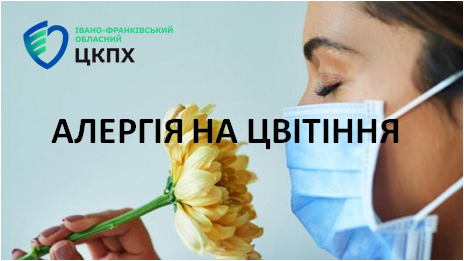 Чудова пора року весна - найнебезпечніший сезон для алергіків. Причина: підвищена реакція організму на пилок рослин, від якого сховатися практично неможливо. Для такої категорії - пробудження природи завжди пов’язане із сезонними захворюваннями. Закладений ніс, чхання, почервоніння очей – не завжди ГРВІ. Це також і найпоширеніші ознаки, що виявляє сезонна алергія симптоми якої нагадують застуду. У розпал цвітіння рослин багато людей починають страждати від її  неприємних проявів. Пилок з навколишнього повітря осідає на слизових оболонках носа, очей і ротової порожнини, потрапляє в бронхи, контактує зі шкірою, та у чутливих до нього осіб відбувається неадекватна реакція імунної системи і виникають симптоми алергії.В Україні спостерігають 3 періоди цвітіння:весняний – з початку березня до середини травня – пов’язаний здебільшого із цвітінням дерев: вільхи, берези, ліщини, дуба, ясеню, граба, бузку;літній – із середини травня до кінця липня, викликаний пилком лугових та злакових трав – тимофіївки, грястиці, лихоцвіту, пирію, пшениці, жита, вівса, кукурудзи, кульбаби;літньо-осінній – з середини липня до жовтня, зумовлений цвітінням бур'янів: полину, лободи, подорожника, кропиви, амброзії. ОСНОВНІ ПРОЯВИ АЛЕРГІЇ НА ЦВІТІННЯ:часте чхання;почервоніння очей;закладений ніс;свербить піднебіння, ніс і очі;сльозоточивість, риніт;утруднене або прискорене дихання.Якщо ви при цьому не відчуваєте слабкість, у вас не ломить м’язи і відсутня температура, а зовні щосили цвітуть дерева або трави – отже, це не застуда. ДО УСКЛАДНЕНЬ НАЛЕЖАТЬ :Бронхіальна астма;Хронічна втома;Екзема та інші шкірні проблеми;Анафілактична реакції, аж до задухи чи шоку.Як вберегтися від важких симптомів алергії:На вулиці:носити окуляри – уникати потрапляння пилку на слизову оболонку очей;одягати головні убори і ховати волосся;носити захисну маску.Вдома:   після вулиці заховати увесь верхній одяг в пакет;обмитись під душем, промити очі і ніс;не сушити речі на відкритому повітрі – це збільшить кількість пилку рослин на них;не відкривати дуже вікна та двері у кімнатах;робити щоденне вологе прибирання.